В соответствии со ст. 54 Федерального Закона от 12.06.2002 № 67-ФЗ «Об основных гарантиях избирательных прав и права на участие в референдуме граждан Российской Федерации», по предложению Территориальной избирательной комиссии города Печоры:1. Выделить специальные места для размещения предвыборных печатных агитационных материалов по выборам Президента Российской Федерации 17 марта 2024 года на территории каждого избирательного участка (приложение 1).2. Предвыборные печатные агитационные материалы могут размещаться в помещениях, на зданиях, сооружениях и иных объектах только с согласия и на условиях собственников, владельцев указанных объектов (приложение 2).3. Запрещается размещать предвыборные печатные агитационные материалы на памятниках, обелисках, зданиях, сооружениях и в помещениях, имеющих историческую, культурную или архитектурную ценность, а также в зданиях, в которых размещены избирательные комиссии, помещения для голосования, и на расстоянии менее 50 метров от входа в них.4. Запрещается размещать предвыборные печатные агитационные материалы способами, затрудняющими их демонтаж.5. Произвести демонтаж размещенных предвыборных печатных агитационных материалов по окончанию проведения выборов Президента Российской Федерации (представители кандидатов в Президенты Российской Федерации).6. Настоящее распоряжение подлежит опубликованию и размещению на официальном сайте муниципального района «Печора».7. Контроль за исполнением настоящего распоряжения возложить на заместителя руководителя администрации О.И. Фетисову.И.о. главы муниципального района – руководителя администрации                                                                        Г.С. ЯковинаПриложение 1 к распоряжению администрации МР «Печора»                                                                                             от 26 января 2024 года № 42 - р   Список специальных мест для размещения предвыборных печатных агитационных материалов на территориях избирательных участков по выборам Президента Российской Федерации 17 марта 2024 года______________________________Согласно п.9 ст. 54 Федерального Закона 12.06.2002 года № 67-ФЗ «Об основных гарантиях избирательных прав и права на участие в референдуме граждан Российской Федерации» организации, индивидуальные предприниматели, выполняющие работы (оказывающие услуги) по подготовке и размещению агитационных материалов, обязаны обеспечить кандидатам, избирательным объединениям, инициативной группе по проведению референдума и иным группам участников референдума равные условия оплаты своих работ (услуг)._______________________________________Приложение 2 к распоряжению администрации МР «Печора»                                                                                                                                                                                               от  26 января 2024 года № 42 -р   Согласие на размещение предвыборных печатных агитационных материаловЯ,______________________________________________________________,                                                                    (Фамилия, имя, отчество)_________________________________________________                         _______________________________________                              (должность)                                                                              (наименование предприятия, учреждения)даю согласие на размещение предвыборных печатных агитационных материалов по выборам Президента Российской Федерации 17 марта 2024 года на фасаде/в помещении (нужное подчеркнуть) здания _______________________________________________, расположенного по адресу: _________________________________________________________________________.И обязуюсь обеспечить кандидатам, избирательным объединениям равные условия для размещения предвыборных печатных агитационных согласно п. 9 ст. 54 Федерального закона № 67-ФЗ от 12.06.2002 года «Об основных гарантиях избирательных прав и права на участие в референдуме граждан  Российской Федерации».____/___________2024г.                                 ____________/ _________________/          (число/месяц)                                                                                                                 (подпись/расшифровка)________________________________АДМИНИСТРАЦИЯ МУНИЦИПАЛЬНОГО РАЙОНА «ПЕЧОРА»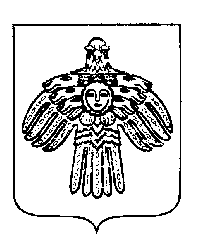 «ПЕЧОРА»  МУНИЦИПАЛЬНÖЙ  РАЙОНСААДМИНИСТРАЦИЯ «ПЕЧОРА»  МУНИЦИПАЛЬНÖЙ  РАЙОНСААДМИНИСТРАЦИЯ РАСПОРЯЖЕНИЕТШÖКТÖМРАСПОРЯЖЕНИЕТШÖКТÖМРАСПОРЯЖЕНИЕТШÖКТÖМРАСПОРЯЖЕНИЕТШÖКТÖМРАСПОРЯЖЕНИЕТШÖКТÖМ  26  января  2024 г.г. Печора,  Республика Коми                № 42 - р                № 42 - рО выделении специальных мест для размещения предвыборных печатных агитационных материалов по выборам Президента Российской Федерации 17 марта 2024 года № № избирательного участкаМеста для размещения предвыборных агитационных материалов№ 188г. Печора, стенд на автобусной остановке «Детский сад» (сторона движения автотранспорта от железнодорожного вокзала по маршруту № 1,2)№ 189г. Печора, стенд на автобусной остановке «Кинотеатр им.Горького» (сторона движения автотранспорта от железнодорожного вокзала по маршруту № 1,2) № 190г. Печора, стенд на автобусной остановке «Парма» (сторона движения автотранспорта от горбольницы по маршрутам № 9, 103)№ 191г. Печора, стенд на автобусной остановке «Парма» (сторона движения автотранспорта к горбольнице по маршруту № 9, 103)№ 192г. Печора, стенд на автобусной остановке «ДКЖ» (сторона движения автотранспорта к железнодорожному вокзалу по маршруту № 1, 2)№193г. Печора, стенд на автобусной остановке «Школа №49» (сторона движения автотранспорта к железнодорожному вокзалу по маршруту № 1, 2)№194г. Печора, стенд на автобусной остановке «ДКЖ» (сторона движения автотранспорта от железнодорожного вокзала по маршруту № 1, 2) № 195г. Печора, стенд на автобусной остановке «Энергосбыт» (сторона движения автотранспорта от железнодорожного вокзала по маршруту № 1)№ 196 Информационный стенд в магазине по ул. Парковой, дом № 13, п. Кедровый Шор№ 197Фасад Дома досуга по ул. Почтовой, дом № 45, д. Конецбор№ 198Информационный стенд в магазине по ул. Молодежной, дом № 17, д. Медвежская№ 199Информационный стенд в районе дома № 6  по пер. Советскому, п. Красный Яг№ 200Фасад питьевого колодца в районе дома № 1 по ул. Совхозной, д. Бызовая№ 201Фасад здания магазина «Березка» по ул. Лесной, дом   № 30, с. Приуральское№ 202г. Печора, стенд на автобусной остановке «Энергосбыт» (сторона движения автотранспорта к железнодорожному вокзалу по маршруту № 1)№ 203г. Печора, стенд на автобусной остановке «Гостиница «Космос» (сторона движения автотранспорта от горбольницы по маршруту № 2, 6, 9, 105)№ 204г. Печора, стенд на автобусной остановке «Школа №9» (сторона движения автотранспорта от горбольницы по маршруту № 2, 6, 9, 105)№ 205г. Печора, стенд на автобусной остановке «Детский сад «Ручеек» (сторона движения автотранспорта к горбольнице по маршруту № 6)№ 206г. Печора, стенд на автобусной остановке «Центр занятости населения» (сторона движения автотранспорта к горбольнице по маршруту № 6)№ 207г. Печора, стенд на автобусной остановке «Главпочтамт» (сторона движения автотранспорта от горбольницы по маршруту № 9, 105)№ 208г. Печора, стенд на автобусной остановке «Печорский хлебомакаронный комбинат» (сторона движения автотранспорта к железнодорожному вокзалу по маршруту № 1)№ 209г. Печора, стенд на автобусной остановке «Площадь Победы» (сторона движения автотранспорта к железнодорожному вокзалу по маршруту № 1, 9, 105)№ 210г. Печора, стенд на автобусной остановке «Площадь Советская» (сторона движения автотранспорта от  горбольницы по маршруту № 1, 6, 9, 105)№ 211г. Печора, стенд на автобусной остановке «Магазин «Воркута» (сторона движения автотранспорта к железнодорожному вокзалу по маршруту № 2, 6)№ 212г. Печора, стенд на автобусной остановке «Молодежный бульвар» (сторона движения автотранспорта к железнодорожному вокзалу по маршруту № 1, 9, 105)№ 213Информационный стенд внутри магазина «Веста» по ул. Центральной, дом №23, п. Озерный№ 214г. Печора, стенд на автобусной остановке «ППЭТ» (сторона движения автотранспорта от горбольницы по маршруту № 1, 6, 105)№ 215Информационный стенд в районе дома № 1 по ул. Парковой, п. Путеец№ 216Информационный стенд на остановочном павильоне по ул. Русанова, п. Луговой; информационный стенд около автобусной остановки по ул. Новая, п. Белый Ю№ 217Информационный стенд в здании железнодорожного вокзала, п. Сыня№ 218Информационный стенд в районе дома  № 12 по ул. Мира, пгт. Кожва№ 219Стенд на остановочном павильоне в районе дома № 13А по ул. Центральной, п. Изъяю; информационный стенд на фасаде магазина «Юпитер» по ул. Речной, дом № 36, д. Усть-Кожва№ 220Информационный стенд на фасаде магазина «Березка» по пер. Северному, дом № 5, п. Набережный№ 221Информационный стенд в районе дома № 32 по ул. Центральной, с. Соколово№ 222Информационный стенд в районе дома № 19 по ул. Мира, п. Березовка№ 223Информационный стенд у дома №13 по ул. Центральной, п. Чикшино№ 224Информационный стенд в поликлинике Каджеромской больницы по ул. Театральной, дом № 7 п. Каджером; фасад дома № 13/3 по ул. Школьной п. Причал; фасад дома № 8  по ул. Набережной п. Трубоседъель; информационном стенд в здании Дома досуга по ул. Центральной, дом № 1, пос. Талый№ 225Информационный стенд в районе дома № 1 по ул. Центральной, п. Зеленоборск; фасад здания по ул. Почтовой, дом №2, п. Рыбница